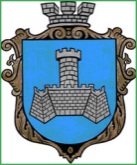 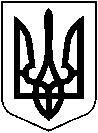 УКРАЇНАХМІЛЬНИЦЬКА МІСЬКА РАДАВІННИЦЬКОЇ ОБЛАСТІВиконавчий комітетР І Ш Е Н Н Явід  “  липня 2018 р.                                                                        №259Про виконання фінансового  плану КП «Хмільницька ЖЕК»Заслухавши звіт начальника  комунального підприємства про фінансово-господарську діяльність та  розглянувши звіт про виконання фінансового плану КП „Хмільницька ЖЕК”  за 1 квартал  2018 року, на виконання п. 1.8 рішення виконавчого комітету Хмільницької міської ради від 24.05.2012 р. №159 „Про затвердження порядку складання, затвердження та контролю за виконанням фінансових планів підприємств міста комунальної форми власності”, з метою покращення ефективності роботи підприємств міста комунальної форми власності, вдосконалення організаційного забезпечення функції контролю за фінансово-господарською діяльністю підприємств, засновником яких є Хмільницька міська рада,  керуючись підпунктом 3 пункту "а" статті 29, 50, 59 Закону України «Про місцеве самоврядування в Україні» виконавчий комітет міської радиВИРІШИВ:Інформацію начальника КП „Хмільницька ЖЕК” Прокоповича Ю.І. про виконання фінансового плану комунального підприємства за 1 квартал 2018 року  взяти до відома. 2.    Доручити керівнику КП «Хмільницька ЖЕК» Прокоповичу Ю.І.:- активізувати співпрацю адміністрації з будинковими комітетами та проводити роз’яснювальну роботу з абонентами щодо погашення заборгованості;-  вжити невідкладних заходів щодо стягнення дебіторської заборгованості від населення, шляхом подачі позовних заяв до суду;- укласти договори з власниками та орендарями нежитлових приміщень у житлових будинках на надання послуг з утримання будинків та прибудинкових територій;- укласти договори з мешканцями багатоквартирних будинків про надання послуги  з управління багатоквартирними будинками.Керівнику КП „Хмільницька ЖЕК”  про виконання цього рішення доповісти виконавчому комітету міської ради до 30.06.2018 року.Контроль за виконанням цього рішення покласти на заступника міського голови з питань діяльності виконавчих органів міської ради, згідно розподілу обов’язків. Міський   голова                                                                        С.Б. РедчикЛист-погодження до рішення виконавчого комітетуХмільницької міської ради  „Про виконання фінансового плануКП «Хмільницька ЖЕК» ”	Виконавець:	Спеціаліст 1 категорії - економіст управління житлово- комунального господарства та комунальної власності міської ради.    					 А.В Поліщук                                                           _____________________	Погоджено:	            Керуючий справами виконкому міської ради					С.П. Маташ					_____________________                                       Заступник міського голови з питань діяльності               виконавчих органів міської ради					 В.М. Загіка 					_____________________                                                           Начальник управління житлово-комунального                                                              господарства та комунальної власності міської ради    					 І .Г.Сташок                                                           _____________________		                                                     					Начальник юридичного відділу міської ради					Н.А.Буликова		_______________________Надіслати рішення:Управлінню економічного розвитку та євроінтеграції Хмільницької міської ради. Управлінню житлово-комунального господарства та комунальної власності міської ради.КП „Хмільницька ЖЕК». 